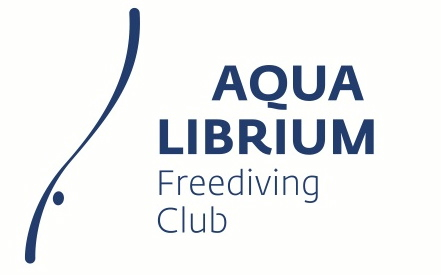 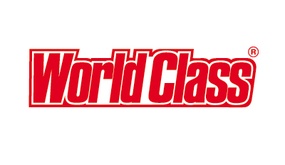 Анкета участника соревнований 
VIII World Class Open, 14 декабря 20191. Фамилия (англ.)2. Имя (англ.)3. Пол4. Дата рождения5. Страна/гражданство6. Город7. Телефон для связи8. E-mail9. Заявленный результат DNF10. Заявленный результат DYN11. Заявленный результат DYNB12. Сопровождающее лицо (ФИО)